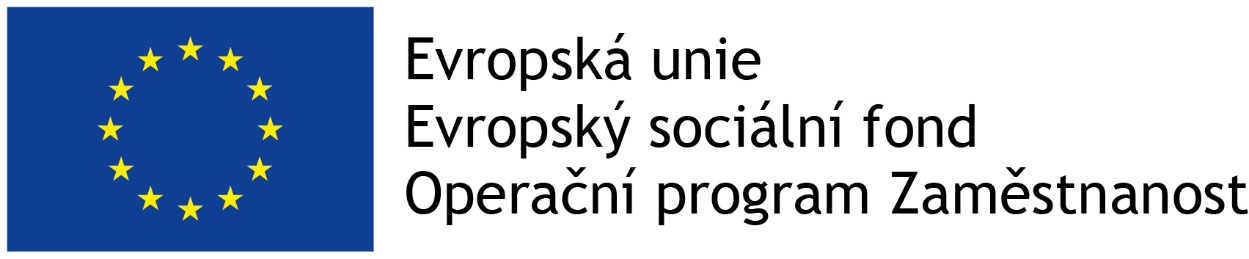 Název projektu:		Kontinuální práce se zadluženým klientem ve výkonu trestu odnětí svobody a po propuštěníRegistrační číslo:	CZ.03.2.63/0.0/0.0/15_008/0010229Období realizace:	1. 2. 2019 – 31. 5. 2021Zdroj dotaceFond:	Evropský sociální fondProgram:	Operační program ZaměstnanostPrioritní osa:		2. Sociální začleňování a boj s chudobouFinancováníVýše dotace:	8 516 941,35  KčPodíl z Evropské unie:	50 % (4 258 470,675 Kč)Podíl ze stát. rozpočtu:	50 % (4 258 470 ,675 Kč)  Popis projektuCíl projektu:Hlavním cílem projektu je zlepšit práci se zadluženými osobami ve výkonu trestu odnětí svobody (dále jen "VTOS") a po propuštění z VTOS prostřednictvím vytvoření standardizovaného programu pro řešení rizik vyplývajících ze zadluženosti těchto osob se zaměřením na snižování rizik z neúměrného zadlužování a zadluženosti.Klíčové aktivity projektu:Od 1. února 2019 započala realizace dvouletého projektu Kontinuální práce se zadluženým klientem ve výkonu trestu odnětí svobody a po propuštění, který se zaměřuje na vytvoření metodických postupů při práci se zadluženým klientem, jenž využívá služeb sociální práce v době výkonu trestu odnětí svobody a po propuštění. V rámci projektu bude vytvořen a pilotně ověřen standardizovaný program pro řešení rizik vyplývajících ze zadluženosti u osob ve výkonu trestu odnětí svobody se zaměřením na snižování rizik z neúměrného zadlužování a zadluženosti. Zároveň vznikne metodika pro vydání Doporučovaného postupu MPSV pro práci se zadluženým klientem, který byl odsouzen k trestu odnětí svobody a metodika pro spolupráci s neziskovými organizacemi poskytujícími dluhové poradenství. Program spolu s metodikami bude zaveden do praxe 2 pražských věznic. Aktuality: Byla zpracovaná dokumentace k projektu. Byli vybráni sociální pracovníci a koordinátoři projektu. Proběhlo proškolení lektorů. Byl ukončen výběr cílové skupiny klientů. Byla provedena analýza a proběhla pilotáž projektu. Z důvodu pandemie byl projekt prodloužen.